City of San Antonio

AGENDA
Historic and Design Review Commission
Development and Business Service Center
1901 South Alamo
San Antonio, Texas 78204 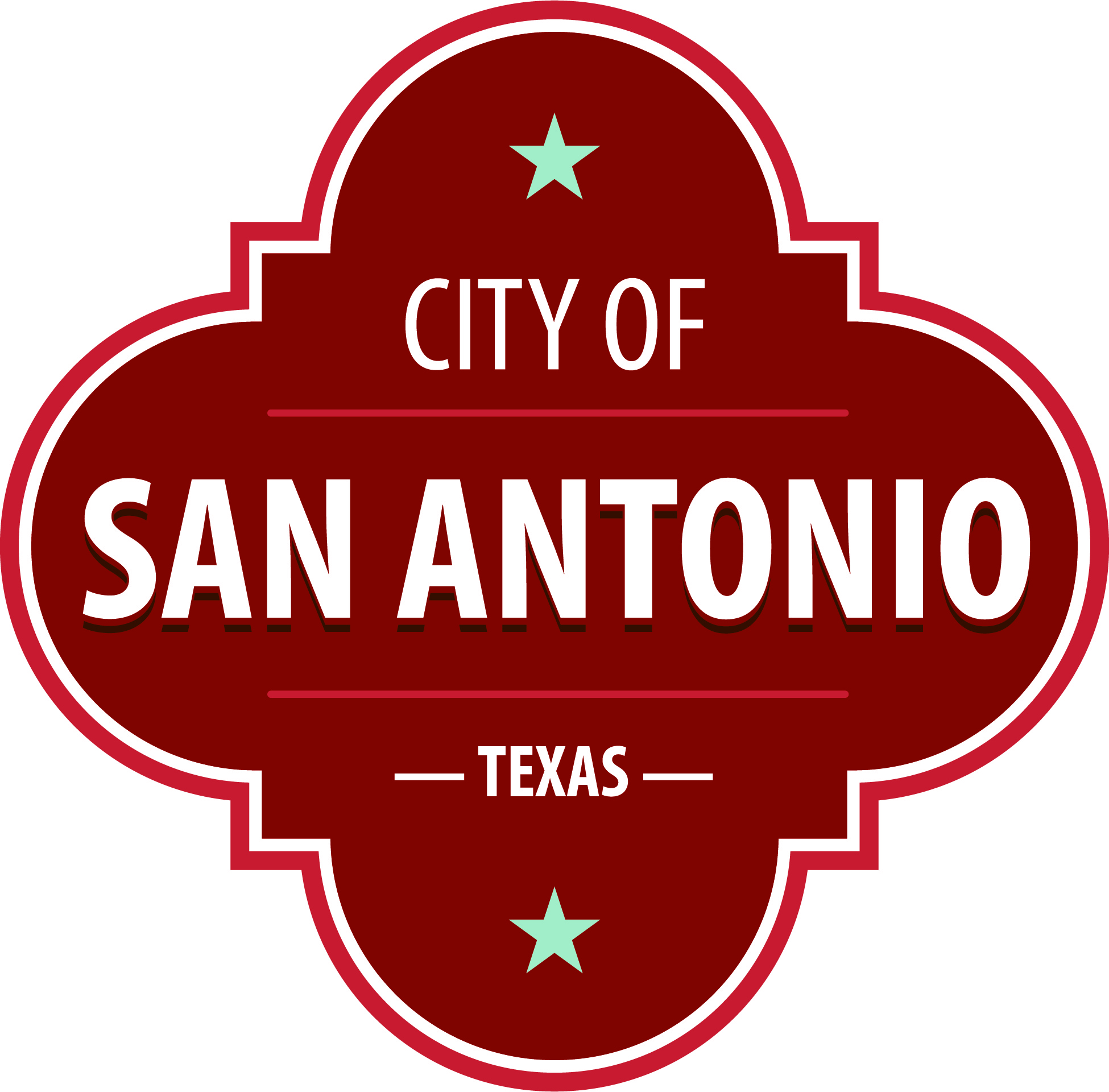 The Historic and Design Review Commission will hold its regular meeting in the Board Room at 1901 South Alamo, beginning at 3:00 p.m. Once a quorum is established, the Historic and Design Review Commission will take up the following items no sooner than the designated times. 

To watch and listen to this meeting, visit www.sanantonio.gov/DSD/Boards/MeetingVideos. To call to listen to audio only, in English or Spanish, call 210-206-LIVE (5483).

Members of the public can comment on items on the agenda, consistent with procedural rules governing HDRC meetings and state law. Public comments may also be provided as follows:

1.    Leave a voice message a maximum of two minutes by dialing 210-206-HDRC(4372) by 12 noon on the day of the meeting. Voicemail messages will be played during the meeting. Please include your full name, home or work address, the item number and item address of the request. 

2.    Submit written comments to HistoricDesignReviewCommission@sanantonio.gov by 12 noon on the day of the meeting. Please include your full name, home or work address, the item number and item address of the request. Written comments will be part of the official written record only.ACCESSIBILITY STATEMENTThe City of San Antonio ensures meaningful access to City meetings, programs and services by reasonably providing: translation and interpretation, materials in alternate formats, and other accommodations upon request.  To request these services call (210) 2072098 or Relay Texas 711 or by requesting these services online at https://www.sanantonio.gov/gpa/LanguageServices.  Providing at least 72 hours’ notice will help to ensure availability. DECLARACIÓN DE ACCESOLa Ciudad de San Antonio garantiza acceso a las reuniones, los programas y los servicios de la Ciudad proporcionando: traducción e interpretación, materiales en formatos alternativos y otras adaptaciones a pedido. Para solicitar estos servicios llame al (210) 207¬2098 o Relay Texas 711 o solicite estos servicios en línea en https://www.sanantonio.gov/gpa/LanguageServices. Dando un aviso al menos 72 horas antes ayudará a garantizar la disponibilidad.


                                                                                                                                                     Posted on: 03/10/2023  03:14 PM
 Wednesday, March 15, 20233:00 PM